Sayı:											TarihKonu: Denetim kartı iptali hk.İSTANBUL ESNAF VE SANATKARLAR ODALARI BİRLİĞİ BAŞKANLIĞINA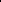 ……..2022 tarih ve …… sayılı Yönetim Kurulu karar tarihi itibariyle ……….. T.C. kimlik numaralı …………………….’nın işten ayrılması dolayısıyla denetim kartının iptal edilmesine karar verilmiştir. 	Bu kapsamda ismi / isimleri geçen oda personellerinin denetim kartları yazımız ekindedir. İptal edilmesi için gereğini takdirlerinize arz ederiz. 		Ad-Soyad/İmza					 	Ad-Soyad/İmza	Genel Sekreter						     BaşkanEKİ:  Yönetim kurulu kararı (… Sayfa) Denetim kartı (.. Adet)